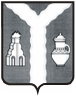 Кировская районная администрация(исполнительно-распорядительный орган)муниципального района“Город Киров и Кировский  район”ПОСТАНОВЛЕНИЕ07 ноября 2017                                                                                        № 1626Об установлении предельного уровня соотношения среднемесячной заработной платы  и об утверждении правил размещения информации о среднемесячной заработной плате руководителей, их заместителей, главных бухгалтеров муниципальных учреждений,  муниципальных унитарных предприятий муниципального района «Город Киров и Кировский район».	В соответствии со ст. 145 Трудового кодекса Российской Федерации, на основании ст.7 Устава муниципального района «Город Киров и Кировский район» Кировская районная администрация ПОСТАНОВЛЯЕТ:1. Установить максимальный размер предельного уровня соотношения среднемесячной заработной платы руководителей, их заместителей, главных бухгалтеров муниципальных учреждений, муниципальных унитарных предприятий муниципального района «Город Киров и Кировский район», формируемой за счет всех источников финансового обеспечения и рассчитываемой за календарный год, и среднемесячной заработной платы работников таких учреждений, предприятий (без учета заработной платы соответствующего руководителя, его заместителей, главного бухгалтера), устанавливаемый Кировской районной администрацией муниципального района «Город Киров и Кировский район», являющейся учредителем муниципальных учреждений и муниципальных унитарных предприятий муниципального района «Город Киров и Кировский район», равный 5 .2.    Утвердить перечень учреждений муниципального района «Город Киров и Кировский район», условия оплаты труда руководителей, их заместителей, главных бухгалтеров, в которых могут быть установлены без учета предельного уровня соотношения размеров среднемесячной заработной платы руководителей, их заместителей, главных бухгалтеров учреждений муниципального района «Город Киров и Кировский район», формируемой за счет всех источников финансирования и рассчитываемой за календарный год, и среднемесячной заработной платы работников таких учреждений (без учета заработной платы соответствующего руководителей, его заместителей, главного бухгалтера) (Приложение 1)2. Утвердить Правила размещения информации о рассчитываемой за календарный год среднемесячной заработной плате руководителей, их заместителей и главных бухгалтеров муниципальных учреждений и муниципальных унитарных предприятий муниципального района «Город Киров и Кировский район» и представления указанными лицами данной информации (Приложение 2)3.   Контроль за исполнением настоящего постановления возложить на заместителя Главы – заведующего отделом экономического развития и инвестиций Шатову Е. Е.4. Настоящие постановления вступают в силу со дня их официального опубликования.Глава Кировской районной администрации                                                                                И.Н. ФеденковПриложение  1к постановлению Кировской районной администрацииот 07 ноября 2017 №  1626Перечень учреждений муниципального района «Город Киров и Кировский район», условия оплаты труда руководителей, их заместителей, главных бухгалтеров, в которых могут быть установлены без учета предельного уровня соотношения размеров среднемесячной заработной платы руководителей, их заместителей, главных бухгалтеров учреждений муниципального района «Город Киров и Кировский район», формируемой за счет всех источников финансового обеспечения и рассчитываемой за календарный год и среднемесячной заработной платы работников таких учреждений (без учета заработной платы соответствующего руководителей, его заместителей, главного бухгалтера)Автономная некоммерческая  организация  «Кировская межмуниципальная пожарная охрана».Приложение 2 к постановлению Кировской районной администрацииот 07 ноября 2017 №  1626ПравилаРазмещения информации о среднемесячной заработной плате руководителей, их заместителей и главных бухгалтеров муниципальных учреждений и муниципальных унитарных предприятий муниципального района «Город Киров и Кировский район».	1 Настоящие Правила устанавливают порядок размещения информации о рассчитываемой за календарный год среднемесячной заработной плате руководителей, их заместителей и главных бухгалтеров муниципальных учреждений и муниципальных унитарных предприятий муниципального района «Город Киров и Кировский район» и представления указанными лицами данной информации в соответствии с Трудовым кодексом  Российской Федерации.2 Информация, указанная в пункте 1 настоящих Правил, предоставляется руководителями, их заместителями и главными бухгалтерами муниципальных учреждений и муниципальных унитарных предприятий муниципального района «Город Киров и Кировский район», в уполномоченный орган, Кировской районной администрации, осуществляющей функции и полномочия учредителя (права и обязанности собственника имущества) (далее-учредитель) соответствующих учреждений и предприятий в срок до 10 апреля года, следующего за отчетным.3  Информация, указанная в пункте 1 настоящих Правил, размещается на официальном сайте муниципального района «Город Киров и Кировский район».4 Информация, указанная в пункте 1 настоящих Правил размещается в сети  Интернет  не позднее 15 мая года, следующего за отчетным.5 В составе информации, указанной в пункте 1 настоящих Правил, подлежащей размещению в сети Интернет, указывается полное наименование учреждения или предприятия, занимаемая должность, а также фамилия, имя и отчество лица, в отношении которого размещается информация, размещение иной информации не допускается.6 В случае, если в представленной информации не отражены или не полностью отражены какие-либо сведения либо имеются ошибки, лицо, указанное в пункте 1 настоящих Правил, вправе представить учредителю уточненные сведения в течение одного месяца после окончания срока, указанного в пункте 2 настоящих Правил. 